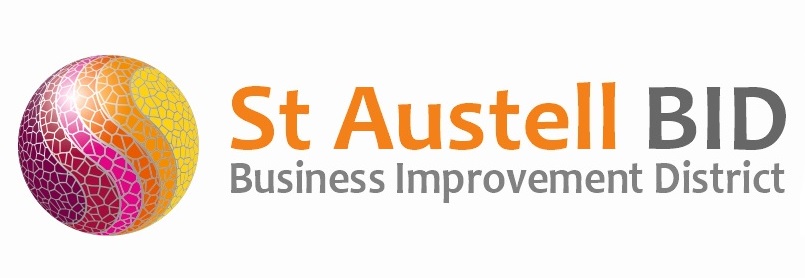 St Austell BID Board MeetingMinutes of the meeting held on 11th April 2022.Present: Dale Lovatt (DL), Martin Davies (MD), Bill Holland (BH), Martin Davis (MD), Cllr Tom French (TF), Gillian Mullany (GM),Apologies: Sean Marshall, Sean Mitchell & Piers Thompson Roberto Cubbedu, Neil Woodward & Allan ClareIn attendance:  Annette Miller (AM) & Mel Richardson (MR).Welcome & Apologies: DL Welcomed everyone to the meeting. Minutes of Previous Meeting: The minutes of the board meeting held on the 11th January 2022 were reviewed and approved.Finance: Monthly update provided by AM. Income received during the month - £5,600: contributions and grantsExpenditure this month included the following costs: Administration, cost of pre booked events for August, town support including wardens & marketing/publicity.Renewal (MR) The 66-step plan was shown to the directors for the renewal. Mel explained that we had reached step 6 so still a way to go. A questionnaire had gone out to about 120 businesses by email using survey monkey with a return date of the 22nd May. This would give an idea on how to form the basis of our business plan. The boundary would stay the same with the addition of Carlyon House, Leisure Centre, Surgery and 2 car parks. This area will be part of the regeneration of the town centre. The levy is 2.25% for the next term. It was agreed to use the 2017 ratings list for the next 5-year term. Discussions are taking place with our voluntary contributors to bring this into a formal contract for BID’s next term. Data base has been completed and the Secretary of State will be informed of our intention to hold a ballot. Renewal page has been added to the website. The proposed ballot date is the 8th December. Once the survey results are in a draft proposal and consultation document will be sent to all levy payers.  BID Managers Roundup (AM)Town news:  We have been  to RHS National awards for 2022. Three Saturdays of entertainment we put on by Prodical and paid for by the Council via Hall for Cornwall on the 26th of February 12th & 26th March. St Pyrans Day 5th March this event is growing each year and was very well received. Crazy Golf 23rd February funded by Cornwall Council. Army sleep in Fore St out 15th March to raise money for the British Legion.  We hosted the tones of tins collection on the 19th of March with Holly Day from Pirate FM.Events group met on the 24th of March & 24th April to create and events calendar and to build a team to help with putting on said events. Cornwall Pride will be 9th July from 11.30 – 5.00. The Church is holding an Easter Trail. For other events please see the website.Jubilee bunting will be given to all retail units to dress their windows. This was sponsored by SABEF, BID & Town Council. Stickers will be on the windows thanking the sponsors.Funding: We are still waiting for reimbursement from the council from the Welcome Back Fund this is about £30,000Marketing: New A1 signs encouraging people to visit all parts of the town whilst here.Lots of damage to the A1 signs we think this is teenagers giving them a good kicking.Trinity street banners have been replaced due to the damage caused by the wind.Business listings on the website updated every 2 weeks.  Website and DISC also updated with the events. Business were asked to send Hayley information on their business so it could be promoted on our Facebook page. Only 2 businesses took this up.Security: They continue to patrol and are still dealing with welfare/safeguarding issues. We have had 3 prison release over the last 4 weeks, we are dealing with the problems this has caused. Shoplifting, illegal tobacco & a few incidences of substance miss use. Naloxone given to a man who had overdosed. Monthly update held with the TC, Police & ASB case worker.St Austell Revitalisation Partnership:Meetings/AOB: AM & DL Meeting closed 18.20Next meeting Tuesday 7th July 2022 at 17.30  Burton House 